Отчет по поделкам « Вторая жизнь ненужным вещам»Учащиеся 1 « А» класса вместе с родителями сделали очень много поделок. Каждая работа отличалась  выдумкой и фантазией. Материал изготовления разнообразен. Хотелось бы выразить благодарность всем участникам этого конкурса.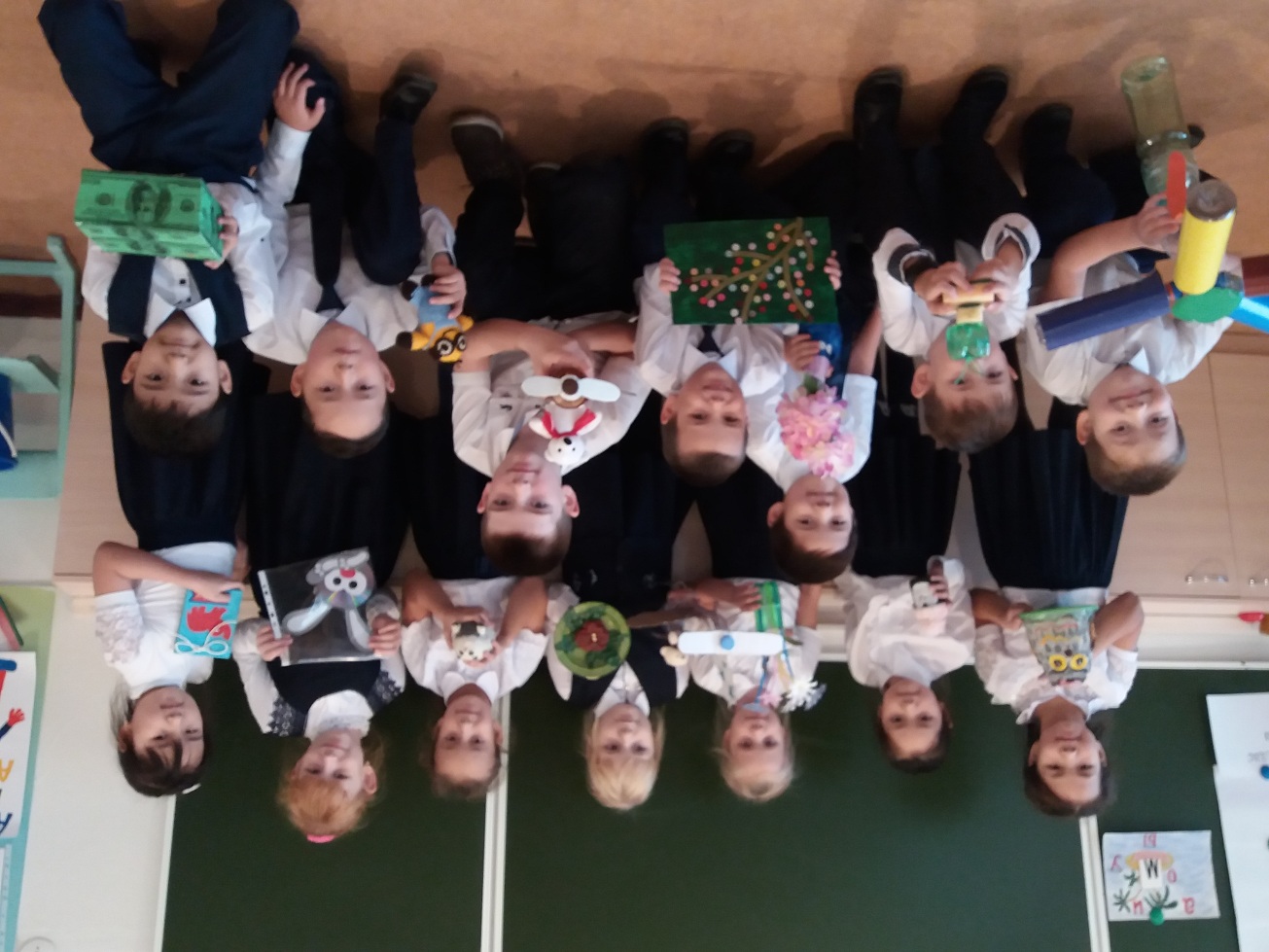 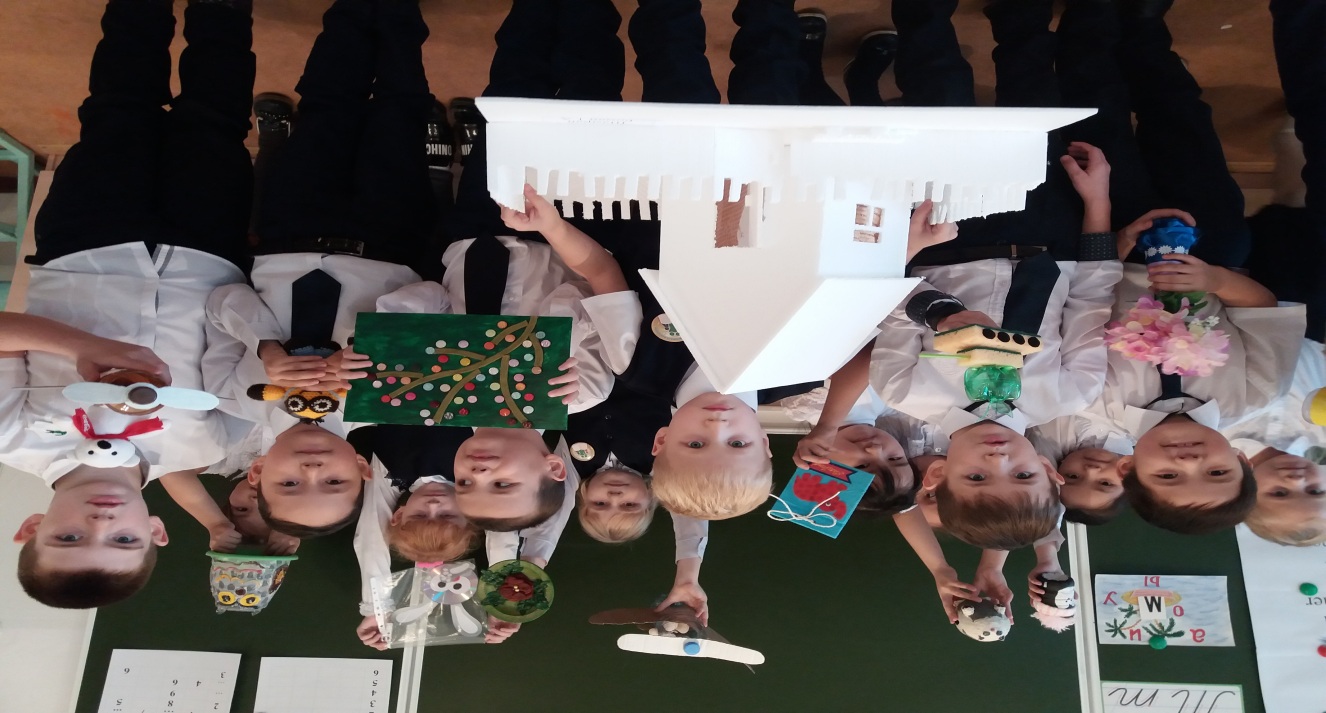 